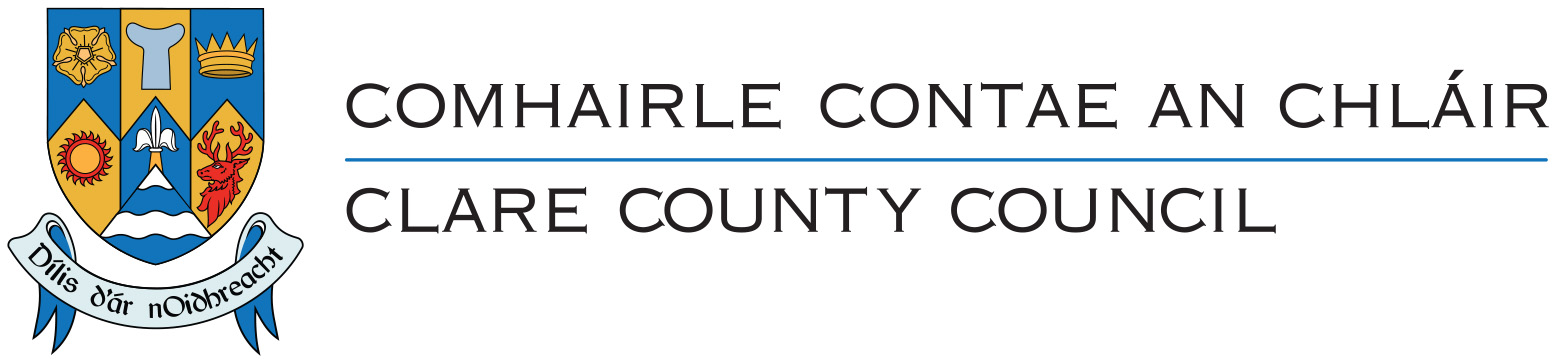 Additional Marks will be awarded in respect of the following courses only – current certificates only will be accepted. (All courses must adhere to the Pre-Hospital Emergency Care Council or Occupational First Aid Assessment Agency). Highest Score will apply; therefore, candidates should only submit the Certificate attained at the highest level.Emergency Medical Technician 			(30 marks)Emergency First Responder        			(30 marks)First Aid Response (or equivalent)		(20 marks)Cardiac First Responder              			(10 marks) NB: Certificates in respect of qualifications/training other than those listed above should not be included with the application form as no additional marks will be awarded and Clare County Council cannot guarantee the return of such certificates.Give details of your swimming/life-saving qualification(s) as well as other relevant qualification as listed under particulars. (Please attach copies of all certs with this application form – originals will be requested at a later date)Please give below, in date order (starting with your current employer) full particulars of all employment, including any periods of unemployment, between the date of leaving school or college and the present date. Please do not leave any period between these dates unaccounted for. If necessary, continue on a separate sheet, setting out the information in the same manner as below.NB: Marks are awarded for relevant experience Name: ___________________________Phone: ___________________________Please indicate your availability by ticking on the relevant box belowGear Size: New lifeguards can order two items from the following list…		fleece, hoodie, rain, or soft-shell jacketFormer lifeguards can order one item from the following list...		fleece, hoodie, rain, or soft-shell jacketPlease indicate your size preference by ticking on the relevant box below Gear Size: -Tracksuit Legs				S 	M 	L 	XL T-Shirt					S 	M 	L 	XL Shorts					S 	M 	L 	XL Fleece Top				S 	M 	L 	XL Hoodie					S 	M 	L 	XL Jacket					S 	M 	L 	XL  		rain jacket       soft-shell NB: there is a requirement for Senior Beach Lifeguards to be available throughout the Season as requiredPlease give names and addresses of two responsible persons, to whom you are well known but not related (if you are or have been in employment, referees should be existing or former employers).Have you any objections to the County Council contacting your present and/or previous employers/referees?	Yes 	 NoGarda Vetting:Successful candidates may be subject to Garda Vetting in advance of appointment to the position in accordance with the requirements of the National Vetting Bureau Act 2012 to 2016 (as amended). This legislation provides a statutory basis for the vetting of persons carrying out relevant work with children or vulnerable persons. Garda Vetting is conducted in respect of any person who is carrying out work or activity, a necessary and regular part of which consists mainly of the person having access to, or contact with, children or vulnerable persons.Criminal Convictions:I declare that if I am in receipt of any convictions/prosecutions it is my responsibility to bring this to the attention of the Human Resources Officer without delay.Confidentiality:Subject to the provisions of the Freedom of Information Act 2014, applications will be treated in strict confidence.DeclarationI hereby declare that I have complied with all the requirements on the attached checklist and the Candidate Information Booklet and Conditions & Qualification and that all the particulars furnished in connection with this application are true, and that I am aware of the qualifications and particulars for this position and that I comply with the criteria outlined therein. I understand that I may be required to submit documentary evidence in support of any particulars given by me on my Application Form. I understand that any false or misleading information submitted by me will render me liable to automatic disqualifaction or render me liable to dismissal, if employed. I hereby authorise Clare County Council to  seek any additional information they may require in connection with my application for the post.Failure to sign this application form will render it invalid (Electronic Signature/Typed Signature is acceptable).If the applicant is under 18 years of age at the time of submitting this applicationCandidates shall not be less than 18 years on commencing employmentIf the applicant is under 18 years of age at the time of submitting this application, Parent / Guardian Consent to apply for this competition is required, as follows:I hereby consent to _______________________________________________ (applicant name) applying for the Clare County Council Beach Lifeguard Panel (2023 Season) competition.Parent / Guardian Name (print):	________________________________________Parent / Guardian Signature:		________________________________________Date:					________________________________________SCHEDULE OF INTERVIEW PROCESSApplications to be submitted by 4:00 p.m. Thursday February 16th, 2023 Pool Test to be held on Saturday 11th March 2023 (Active Ennis Leisure Complex) Interviews to be held online (via MS Teams) week beginning 13th March 2023If successful at interview & pool test, Mandatory Induction Day to be held on Saturday 22nd April 2023 (subject to change) 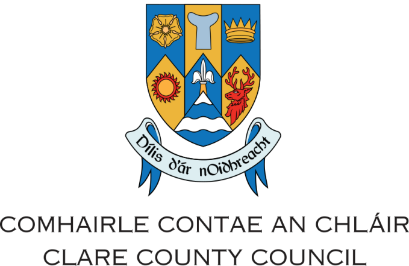 CHECKLIST FOR COMPLETION OF APPLICATION FORMHave you ticked on page 1 of the application if you wish to be considered for the post of Senior Beach Lifeguard? Have you completed the full application form, including all relevant information relating to the post for which you are applying? (NOTE MARKS ARE AWARDED FOR PREVIOUS LIFEGUARD EXPERIENCE)Have you attached Current Water Safety Ireland, National Beach Lifeguard Award or equivalent as recognised by the International Lifesaving Federation (ILS) or evidence of currently being enrolled in a Beach Lifeguard Award? Have you included all additional certificates (see note below)? (Note: all certificates must be in date)N.B. – Additional CertificatesAdditional Marks will be awarded in respect of the following courses only – certificates must be current.(All courses must adhere to the Pre-Hospital Emergency Care Council or Occupational First Aid Assessment Agency). Highest Score will apply; therefore, candidates should only submit the Certificate attained at the highest level.Emergency Medical Technician 			(30 marks)Emergency First Responder				(30 marks)First Aid Response (or equivalent) 			(20 marks)Cardiac First Responder				(10 marks)Certificates in respect of qualifications / training other than those listed above should not be included with this application form as no additional marks will be awarded.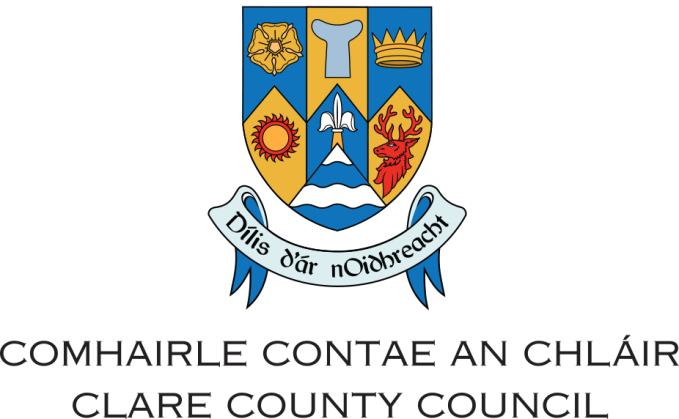 Beach Lifeguard / Senior Beach Lifeguard Panel 2023Closing Date for receipt of applications 4:00 p.m. Thursday 16th February 2023IMPORTANT CHECKLIST AND NOTES:If these requirements are not met, applications will be deemed invalid and therefore ineligible to proceed any further in the recruitment process.Note: Please EMAIL only the Application Form Section and Retain the Information Booklet for your own recordsAPPLICATION FORM FOR:BEACH LIFEGUARD PANEL, 2023SENIOR BEACH LIFEGUARD PANEL, 2023Candidates should ensure that they have read the Candidate Information Booklet and Conditions & Qualifications prior to completing this application form;Completed applications can only be accepted by email and should be typed, in PDF format and emailed to recruitment@clarecoco.ie;Please quote your name followed by ‘Beach Lifeguard / Senior Beach Lifeguard’ in the subject line of the email;Canvassing by or on behalf of the applicant will disqualify;Only fully completed application forms will be accepted, CVs are not accepted.  Closing Date for receipt of application form: 4.00 p.m. Thursday 16th February 2023Candidates should ensure that they have read the Candidate Information Booklet and Conditions & Qualifications prior to completing this application form;Completed applications can only be accepted by email and should be typed, in PDF format and emailed to recruitment@clarecoco.ie;Please quote your name followed by ‘Beach Lifeguard / Senior Beach Lifeguard’ in the subject line of the email;Canvassing by or on behalf of the applicant will disqualify;Only fully completed application forms will be accepted, CVs are not accepted.  Closing Date for receipt of application form: 4.00 p.m. Thursday 16th February 2023NAME:(Please enter your full name)If you also wish to be considered for the more senior role of The Senior Beach Lifeguard Panel, please complete page 7 of this application form and please tick here       NB: there is a requirement for Senior Beach Lifeguards to be available throughout the Season as requiredPERSONAL DETAILSSurname:Forename (s):Address for correspondence purposes:Home Telephone:Work Telephone:Mobile Tel Number:E-mail Address:Eircode: How did you hear about this recruitment competition?If online, where?Can your contact details be provided to any relevant Department that may need to contact you during the duration of your employment with Clare County Council?                                                          Yes 	Can your contact details be provided to any relevant Department that may need to contact you during the duration of your employment with Clare County Council?                                                          Yes 	EDUCATION, QUALIFICATIONS & TRAININGEDUCATIONS & QUALIFICATIONSEDUCATIONS & QUALIFICATIONSEDUCATIONS & QUALIFICATIONSEDUCATIONS & QUALIFICATIONSEDUCATIONS & QUALIFICATIONSEDUCATIONS & QUALIFICATIONSEDUCATIONS & QUALIFICATIONSEDUCATIONS & QUALIFICATIONSDatesDatesName of Secondary School (s) / College:Examinations TakenSubjectsResultsFromToName of Secondary School (s) / College:Examinations TakenSubjectsResultsTRAININGTRAININGname of coursedate completed SWIMMING / LIFE-SAVING QUALIFICATIONSYear of AwardAwarding Agency    ExaminationResultsMEDICAL DETAILSMEDICAL DETAILS1. Are you in good health and free from any physical defect?If not, please give brief details (a separate report may be attached)2. Is your colour vision normal?If not, please give details of any defect3. Is your eyesight normal without contact lenses or glasses?If not, state form of correction usedEMPLOYMENT RECORDFrom                ToName and Address of EmployerType of EmploymentWhat is your current occupation?What is your current occupation?If offered appointment, when could you take up duty?If offered appointment, when could you take up duty?BEACH LIFEGUARD & SENIOR BEACH LIFEGUARD AVAILABILITY 2023April/May Weekend Availability	 April 29/30 & May 1   	Yes	                   May 6/7                 	Yes		                      May 13/14            	Yes		                May 20/21             	Yes	                May 27/28            	Yes	Any comment:		_______________________________________________________________			_______________________________________________________________June Weekend Availability	 June 3/4/5   		Yes	                   June 10/11                 	Yes		                      June 17/18            	Yes		                June 24/25             	Yes	Can you work full time in June?			Yes	   			No	   When can you start?				_______________________Any comment:		_______________________________________________________________			_______________________________________________________________Full time employment will commence 1st July 2023 & will finish on 31st August 2023 July Availability:		_______________________________________________________________Any comment:		_______________________________________________________________			_______________________________________________________________August Availability:	_______________________________________________________________Any comment:		_______________________________________________________________			_______________________________________________________________September Weekend Availability	 September 2/3   		Yes	                   September 9/10                 	Yes		      Any comment:		_______________________________________________________________			_______________________________________________________________Location Comment:	_______________________________________________________________			_______________________________________________________________NB: Please note, depending on availability you may not be appointed to your preferred location.BEACH LIFEGUARD & SENIOR BEACH LIFEGUARD GEAR SIZESClare County Council  SENIOR BEACH LIFEGUARD(Complete this page if you wish to be considered for the post of Senior Beach Lifeguard also)RELEVANT EXPERIENCE & SKILLS:DATEFrom:DATETo:Brief Description of Experience & skills relevant to the role of Senior Beach LifeguardExperience & SkillsRELEVANT/SPECIALIST TRAINING COMPLETED: DATE:Type of training undertaken, e.g., ADDITIONAL INFORMATION  REFEREESName:Position Held:Address:Contact Tel Number:Email Address:Nature of Relationship:Name:Position Held:Address:Contact Tel Number:Email Address:Nature of Relationship:APPLICANT DECLARATION AND CONSENTAPPLICANT DECLARATION AND CONSENTAll information provided in this application is, to the best of my knowledge true and correct.I understand that should any of the particulars furnished in this application be found to be false or inaccurate, action may be taken to withdraw any offer of employment.I confirm that I have read The Candidate Privacy Notice available on the Candidate Information Booklet and Conditions & Qualifications for this competition and understand how my data will be processed by Clare County Council for the purposes of this job application.All information provided in this application is, to the best of my knowledge true and correct.I understand that should any of the particulars furnished in this application be found to be false or inaccurate, action may be taken to withdraw any offer of employment.I confirm that I have read The Candidate Privacy Notice available on the Candidate Information Booklet and Conditions & Qualifications for this competition and understand how my data will be processed by Clare County Council for the purposes of this job application.Name:Date: ChecklistPlease TickAFully completed application form must be typed, in PDF format and submitted with any essential qualifications (as outlined in the candidate information booklet) via email as one document to recruitment@clarecoco.ieBPlease quote your name followed by ‘Beach Lifeguard / Senior Beach Lifeguard’ in the subject line of the email. CPlease ensure that you satisfy the essential requirements for this post (as specified in the Conditions & Qualifications) in advance of completion of the Application Form.DThe responsibility rests with the applicant to ensure that the application form is delivered and received on time via email by the Human Resources Department of Clare County Council by the closing date.I declare I understand and will comply with the following notesPlease tickEIncomplete applications will be returned as invalid FAdditional information provided via Letter, Curriculum Vitae, etc. will not be considered (unless specifically requested by Clare County Council). GAmendments to the application form will not be accepted after the closing date.HNotify the Human Resources Department of any change of contact detailsIApplications received after the closing date and time will not be consideredJIf you are successful in this competition and a job offer ensues, original certificates/qualifications will be requested.KInterviews may be held remotely, online using Microsoft Teams.LExpenses incurred by candidates will be at the candidates own expense.